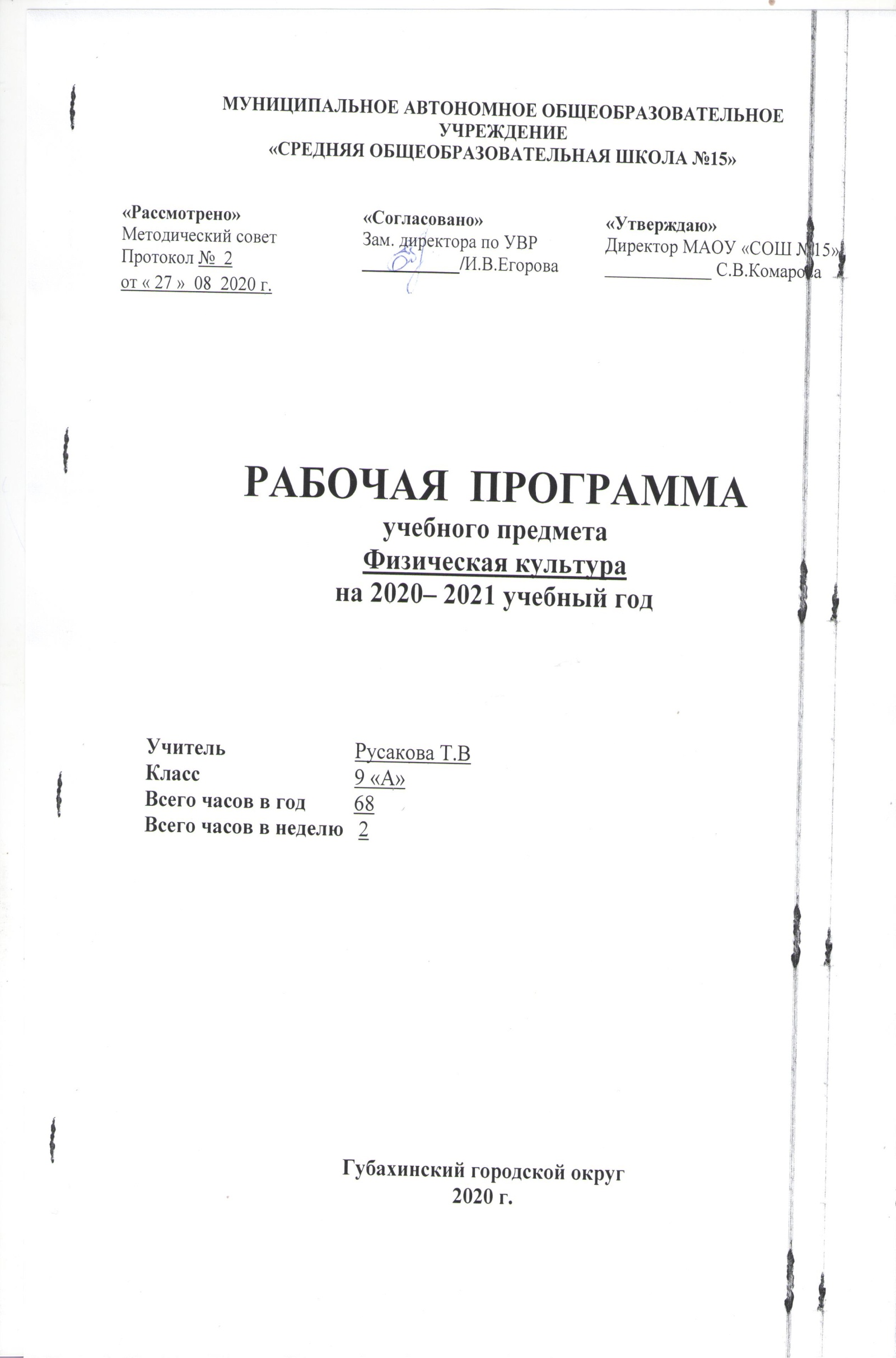 Рабочая программа уроков физической культурыПланирование составлено на основе Программы для общеобразовательных учреждений Министерства образования Российской Федерации (2004г.)Учебник: Физическая культура – В.И Лях, А.А Здневич, Настольная книга учителя.Пояснительная записка.Преподавание предмета «Физическая культура» составлена на основе программы для общеобразовательных учреждений Министерства образования Российской Федерации.Общие задачи физического воспитания:-формировать осознанную потребность в физической культуре, здоровом образе жизни, содействовать становлению активной жизненной позиции;-обучать знаниям и навыкам в области физической культуры, необходимыми в жизни и трудовой деятельности;-осуществлять развитие двигательных способностей, физических качеств, повышать устойчивость организма к физическим нагрузкам и заболеваниям;-обучать основам самоконтроля в процессе физических занятий;-формировать навыки индивидуальных занятий физической культурой.Требования:-выполнение тестов и контрольных упражнений-уметь самостоятельно составлять и выполнять индивидуальные физкультурно-оздоровительные комплексы для укрепления организма;-участвовать в спортивных соревнованиях и физкультурно-оздоровительных мероприятиях;-соблюдать принципы здорового образа жизни.Средства:-доступные общеразвивающие и специальные физические упражнения;-естественные силы природы;-факторы личной и общественной гигиены.Формы занятий:-уроки физической культуры;-тренировочные занятия в спортивных секциях;-самостоятельные занятия физическими упражнениями;-спортивные соревнования;-туристические походы, прогулки;-гигиенические процедуры.Успеваемость:Знания, умения, навыки, уровень развития физических качеств оцениваются по пятибалльной системе. Может оцениваться как абсолютный результат, так и степень прироста того или иного физического качества у конкретного ученика.Тематическое планирование:Классы: 9 «А» Учитель: Русакова Татьяна ВалерьевнаКоличество часов:Всего часов -68; в неделю -2часа.№урокаПо разделуТема урокаТип урокаКол-вочасовпо разделуКол-вочасовпотемеЛЁГКАЯ АТЛЕТИКА131Техника безопасности на уроках легкой атлетики. Техника бега. Способствовать развитию физических качеств.Урок изучения нового материала12ОФП. Техника бега. Бег 60м. Способствовать развитию физических качеств.Урок совершенствования знаний, умений, навыков23Совершенствовать передачу эстафетной палочки. Дистанция 1000м – юноши, 500м – девушки. Способствовать развитию физических качеств.Урок совершенствования знаний, умений, навыков14Старт в эстафетном беге. Бег 4км – юноши, 3 км – девушки.Способствовать развитию физических качеств.Урок изучения нового материала15Совершенствовать передачу эстафетной палочки. Эстафета 3*150м. Способствовать развитию физических качеств.Урок совершенствования знаний, умений, навыков16СБУ и ускорения. Совершенствовать передачу эстафетной палочки. Медленный бег до 4 км с 2-3 ускорениями, пор 50-60 м.Способствовать развитию физических качеств.Урок совершенствования знаний, умений, навыков17Бег по дистанции 100м. Пробегание отрезков 2*100м. Подвижная игра.Способствовать развитию физических качеств.Урок изучения нового материала18Выполнение специальных прыжковых упражнений. Прыжки в длину с места. Подвижная игра.Способствовать развитию физических качеств.Урок совершенствования знаний, умений, навыков 19Продолжать развитие выносливости. Бег в медленном темпе до 7 минут с 2-3 ускорениями по 50-60 м. Тактика бега на средние дистанции.Способствовать развитию физических качеств.Урок совершенствования знаний, умений, навыков110Повторить технику старта и стартового разгона. Контроль бега 100м.Способствовать развитию физических качеств.Урок совершенствования знаний, умений, навыков111Техника метания гранаты с разбега. Тактика бега на длинные дистанции.  Бег по дистанции 3км – юноши, 2км – девушки.Способствовать развитию физических качеств.Урок изучения нового материала112Контроль бега 1000м-юноши,500м –девушки. Совершенствовать технику метания гранаты.Способствовать развитию физических качеств.Урок контроля и коррекции213СБУ. Подвижная игра. Способствовать развитию физических качеств.Комбинированный урок1БАСКЕТБОЛ1714Техника безопасности на уроках баскетбола. ОРУ в парах с мячом. Специальные упражнения баскетболиста. Повторение броска в движении.Урок совершенствования знаний, умений, навыков115ОРУ в виде эстафет с мячом. Передача мяча в движении. Передачи в стену на скорость двумя мячами.Урок совершенствования знаний, умений, навыков116ОРУ в движении. Броски по кольцу в движении и с места. Совершенствование передач в стену двумя мячами на скорость.Урок совершенствования знаний, умений, навыков117ОРУ с мячом. Обучение ловле высоко летящих мячей в прыжке и после отскока от щита. Броски по кольцу в движении и с места.Урок изучения нового материала118ОРУ в виде эстафет с мячом. Контроль передач в стену двумя мячами. Броски по кольцу в движении. Штрафные броски. Совершенствование ловли высоко летящих мячей.Урок контроля и коррекции119-20ОРУ в парах с мячом. Броски и передачи мяча в движении. Штрафные броски. Ведение мяча в сближении с соперником. Тактика игры в нападении, быстрый прорыв.Урок изучения нового материала221ОРУ в движении. Броски по кольцу –контроль.Урок контроля и коррекции122ОРУ с мячом. Броски по кольцу в движении – контроль. Учебная игра.Урок контроля и коррекции123-24ОРУ с мячом в виде эстафет. Тактика игры в защите. Штрафные броски . Учебная игра.Урок совершенствования знаний, умений, навыков225ОРУ с мячом. Зонная защита. Взаимодействия игроков нападения и защиты. Учебная игра.Урок совершенствования знаний, умений, навыков226ОРУ с мячом. Штрафные броски –контроль. Учебная игра.Урок контроля и коррекции127-28ОРУ в движении с мячом. Штрафные броски – контроль. Учебная игра.Урок контроля и коррекции229ОРУ в виде эстафет Обучение системе личной защиты. Учебная игра.Урок совершенствования знаний, умений, навыков130ОРУ с мячом. Совершенствование личной защиты. Учебная игра –контроль.Урок совершенствования знаний, умений, навыковГИМНАСТИКА1531Техника безопасности на уроках гимнастики. ОРУ. Повторение кувырков вперед, назад, мостик – девушки, стойка на голове – юноши.Урок совершенствования знаний, умений, навыков132ОРУ. Подтягивание – юноши, сгибание и разгибание рук в упоре лёжа – девушки.Комбинированный урок133ОРУ. Совершенствование кувырков вперед, назад. Упражнения на пресс.Урок совершенствования знаний, умений, навыков134ОРУ. Прыжки через скакалку за 1 мин. Опорный прыжок.Комбинированный урок135-36ОРУ. Комбинация прыжков через скакалку. Совершенствование опорного прыжка.Урок совершенствования знаний, умений, навыков237ОРУ. Упражнения на пресс – контроль. Подвижная игра.Урок контроля и коррекции138-39ОРУ. Обучение кувырку из стойки на руках, назад в стойку на руках – юноши. Девушки круговая тренировка.Урок изучения нового материала240ОРУ. Комбинация прыжков через скакалку – контроль.Урок совершенствования знаний, умений, навыков141-42ОРУ. Акробатическая комбинация –контроль. Совершенствование опорного прыжка.Урок совершенствования знаний, умений, навыков243ОРУ в виде эстафет. Опорный прыжок –контроль. Подвижная игра.Урок контроля и коррекции144ОРУ. Комбинация с обручем на гимнастической скамейке – девушки, сгибание и разгибание рук в упоре лежа – юноши.Комбинированный урок145ОРУ. Тест на гибкость. Круговая тренировка.Урок контроля и коррекции1ЛЫЖНАЯ ПОДГОТОВКА2446Техника безопасности на уроках лыжной подготовки. Прохождение дистанции 5 км –юноши, 3км –девушки. Спуск с горок.Комбинированный урок247Попеременный двухшажный ход, одновременный безшажный- совершенствование. Повороты переступанием при с пуске с горок.Урок совершенствования знаний, умений, навыков248Попеременный двухшажный ход, одновременный безшажный- совершенствование. Торможение плугом, упором при спуске с горок.Урок совершенствования знаний, умений, навыков249Прохождение дистанций 5 км –юноши, 3км –девушки. Совершенствование торможений.Урок совершенствования знаний, умений, навыков350Переход с одного хода на другой. Эстафета 3*1км.Урок изучения нового материала251Прохождение дистанции 1 км на время.Урок контроля и коррекции2ВОЛЕЙБОЛ1552Техника безопасности на уроках волейбола. ОРУ в парах. Верхняя передача мяча над собой, прием мяча снизу в паре.Урок изучения нового материала153ОРУ в парах с мячом. Верхняя передача в парах, нижняя.  Подача мяча верхняя прямая – юноши, нижняя прямая –девушки.Урок изучения нового материала154ОРУ в виде эстафет с мячом. Верхняя и нижняя передача в парах. Совершенствование подач мяча. Учебная игра.Урок совершенствования знаний, умений, навыков155ОРУ с мячом. Обучение верхней передаче мяча в движении в тройках.Урок изучения нового материала156ОРУ в парах с мячом. Прием мяча после подачи. Специальные подводящие упражнения к выполнению нападающего удара.Урок изучения нового материала257ОРУ с мячом.  Верхняя передача –контроль. Обучение нападающему удару.Урок изучения нового материала158Ору с мячом. Верхняя передача мяча –контроль. Обучение нападающему удару.Урок изучения нового материала259ОРУ в парах с мячом. Взаимодействия игроков на площадке. Учебная игра.Урок совершенствования знаний, умений, навыков160ОРУ с мячом. Взаимодействия игроков на площадке. Тактические действия в нападении и защите. Учебная игра.Урок совершенствования знаний, умений, навыков161ОРУ. Двусторонняя игра с применением изученных приемов. Контроль.Урок контроля и коррекции1ЛЁГКАЯ АТЛЕТИКА1562 Т.Б .Совершенствовать технику челночного бега. Контроль метания гранаты. Эстафета 4 *100м.Способствовать развитию физических качеств.Урок совершенствования знаний, умений, навыков263Совершенствовать технику челночного бега. Контроль метания гранаты.Способствовать развитию физических качеств.Урок совершенствования знаний, умений, навыков264Бег в медленном темпе до 10 мин. СБУ.Способствовать развитию физических качеств.Урок совершенствования знаний, умений, навыков265СБУ. Бег по дистанции 1,5 км. Способствовать развитию физических качеств.Урок совершенствования знаний, умений, навыков166ОРУ в виде эстафет.  Стартовый разгон с преследованием.Способствовать развитию физических качеств.Урок совершенствования знаний, умений, навыков267ОРУ в кругу. Контроль бега 3км – юноши, 2 км –девушки.Способствовать развитию физических качеств.Урок контроля и коррекции268ОРУ. Контроль челночный бег. 4*10м.Способствовать развитию физических качеств. Итоги.Урок контроля и коррекцииИТОГО:68